Samodzielny Publiczny Zakład Opieki Zdrowotnej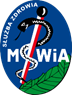 Ministerstwa Spraw Wewnętrznych i Administracji we Wrocławiuul. Ołbińska 32, 50 – 233 Wrocław Wrocław, dn. 12.06.2023r. Sygnatura postępowania: ZZ-ZP-2375 – 8/23            Dot.: postępowania prowadzonego w trybie podstawowym bez negocjacji na: „Wykonanie usługi przeglądów technicznych i konserwacji sprzętu i aparatury medycznej będącej na wyposażeniu Szpitala SPZOZ MSWIA we Wrocławiu” WYJAŚNIENIA TREŚCI SWZDziałając na podstawie art. 284 ust.2 i oraz art. 286 ust.1  ustawy Prawo zamówień publicznych z dnia 11 września 2019r. (Dz. U. z 2022 poz. 1710 ze zm.), Samodzielny Publiczny Zakład Opieki Zdrowotnej Ministerstwa Spraw Wewnętrznych i Administracji we Wrocławiu zawiadamia, że wpłynął wniosek o wyjaśnienie treści specyfikacji warunków zamówienia dotyczący ww. postępowania:Pytanie nr 1Dot. Pakietu nr 18 poz. 8Zwracamy się z prośbą o wyłączenie poz. 8 – SAHARA – rozmrażanie osocza do oddzielnego pakietu nr 18a. Wyłączenie tej pozycji do oddzielnego pakietu pozwali na złożenie ofert większej ilości firm i otrzymanie przez Zamawiającego ofert bardziej konkurencyjnie cenowo. Odpowiedź na pytanie nr 1: Zamawiający nie wyraża zgody na dzielenie pakietów.Pytanie nr 2W odniesieniu do obowiązku zawarcia umowy powierzenia przetwarzania danych osobowych (Załącznik Nr 5 do Umowy)Wnosimy o odstąpienie przez Zamawiającego od obowiązku zawarcia przez Wykonawcę umowy powierzenia przetwarzania danych osobowych. Świadczenie usług związanych z przeglądem oraz konserwacją urządzenia EEG nie wymaga dostępu do danych osobowych. W ocenie wykonawcy przeprowadzenie przeglądu lub konserwacji urządzenia nie wymaga zapoznawania się przez wykonawcę z danymi osobowymi zgromadzonymi w urządzeniu. Należyte przeprowadzenie przeglądu lub konserwacji jest możliwe, gdy wykonawca nie będzie mieć dostępu do danych osobowych. Urządzenie, które ma podlegać przeglądu, umożliwia przed przystąpieniem do przeglądu utworzenie pustej bazy danych lub pseudonimizację danych osobowych. Zabiegi te spowodują, że wykonawca nie będzie miał możliwości zapoznania się z danymi osobowymi. Przed przystąpieniem do przeglądu lub konserwacji udzielimy Zamawiającemu wszelkich wyjaśnień związanych z prawidłowym przygotowaniem urządzenia. W procesie ochrony danych osobowych na administratorze spoczywa obowiązek minimalizowania operacji przetwarzania danych osobowych, czemu może służyć odpowiednie przygotowanie urządzenia przed przeglądem lub konserwacją, tak aby osoby, które nie mają potrzeby przetwarzania danych osobowych, tych danych nie przetwarzały.Wykonawca nie będzie przetwarzał danych osobowych znajdujących się w urządzeniu ani jakichkolwiek innych, które byłby związane z przedmiotem zamówienia, w tym wykonawca i jego personel nie będą zapoznawać się z tymi danymi.Mając na uwadze, że w urządzeniu zgromadzone są dane wrażliwe, wykonawca wskazuje, że przetwarzanie tego typu danych powinno się spotkać ze szczególną ostrożnością, a skoro powierzenie ich przetwarzania wykonawcy nie jest potrzebne, gdyż i bez niego przegląd oraz konserwacja urządzenia mogą zostać wykonane prawidłowo, to zawieranie umowy powierzenia jest zbędne. Odpowiedź na pytanie nr 2: Świadczenie usług związanych z przeglądem i konserwacją urządzeń medycznych może odbywać się bez dostępu do danych osobowych pacjentów, ale wymaga to od Zamawiającego podjęcia stosownych działań i zaangażowania jego personelu, przy czym nie ma gwarancji ich skuteczności, ze względu na brak stosownej wiedzy związanej z funkcjonowaniem aparatury w zakresie przetwarzanych danych. Ponadto prace serwisowe odbywać się będą w realiach codziennego funkcjonowania placówki, co może powodować mimowolny dostęp pracownika serwisu do danych pacjentów. Dodatkowo, w ramach czynności serwisowych, może powstać konieczność wykonania badania testowego, co siłą rzeczy powoduje ujawnienie stanu zdrowia osoby badanej. Mając powyższe na uwadze, Zamawiający podtrzymuje swój wymóg zawarcia stosownej umowy. Pytanie nr 3DOTYCZY §7 projektu umowy (załącznik nr 6 do SWZ)Wnosimy o określenie maksymalnego możliwego poziomu nakładanych kar umownych do wartości  20 % wartości brutto umowy, o którym mowa w §2 ust. 1 umowy.Odpowiedź na pytanie nr 3: Zamawiający wyraża zgodę i wprowadza w §7 ust.10 o następującej treści:,,10. Maksymalna wysokość kar umownych dochodzona naliczona przez Zamawiającego nie przekroczy 20% łącznego wynagrodzenia wykonawcy określonego w paragrafie 2 ust. 1.”Pytanie nr 4Pytanie do zadania 40 Czy Zamawiający wymaga autoryzacji producenta? Producent łóżek SV2 Complete zaleca w instrukcji obsługi korzystanie z usług jedynie wykwalifikowanego personelu. Posiadanie autoryzacji gwarantuje, że personel został przeszkolony przez producenta, a także zapewnia dostęp do aktualnej wiedzy dotyczącej serwisowanych urządzeń oraz postępowanie zgodne z jego wymaganiami.Odpowiedź na pytanie nr 4Nie. Zamawiający nie wymagaPytanie nr 5Czy Zamawiający wyrazi zgodę na wydzielenie z pakietu nr 26 respiratorów producenta Fritz Stephan (3 szt.) i utworzy z nich oddzielny pakiet? Jako autoryzowany serwis respiratorów EVE IN dysponujemy personelem przeszkolonym i doświadczonym w pracy ze wskazanymi urządzeniami, dzięki czemu gwarantujemy najwyższą jakość przeprowadzonych usług. Respiratory to sprzęt ratujący życie pacjenta, więc usługi winny być wykonywane przez fachowy zespół.Obecny, kompleksowy kształt pakietu uniemożliwia naszej firmie złożenie dla Państwa korzystnej oferty.Pragniemy jeszcze dodać, że respiratory te będą miały wykonywany trzeci przegląd okresowy, podczas którego należy wymienić akumulator (bez niego urządzenie nie przejdzie pomyślnie przeglądu). Poniżej informacja:„Powołując się na zapisy instrukcji obsługi, rozdział 11 „Utrzymanie i konserwacja”, niniejszym informujemy, że według zaleceń producenta należy wymienić akumulator na nowy w ww. urządzeniach po 500 cyklach ładowania lub, gdy pojemność akumulatora po całkowitym naładowaniu jest mniejsza niż 50%, jednak nie później niż po 2,5 roku użytkowania.W związku z powyższym podczas trzeciego przeglądu okresowego konieczny jest zakup nowego akumulatora oraz jego wymiana w celu zapewnienia prawidłowego funkcjonowania urządzenia.”Odpowiedź na pytanie nr 5:Zamawiający nie wyraża zgodyPytanie nr 6Zwracamy się z prośbą o podanie jakie są wymagane terminy przeglądów respiratorów EVE IN producenta Fritz Stephan. Informacja ta niezbędna jest do właściwego obliczenia kosztu dojazdu, niezbędnego do przygotowania kalkulacji realizacji zadania.Odpowiedź na pytanie nr 6Termin przeglądów respiratorów EVE IN należy wykonać do grudnia 2023r. Pytanie nr 7Zwracamy się z prośbą o objęcie nowopowstałego pakietu (aparatura Fritz Stephan) bezwzględnym wymogiem posiadania 1 osoby posiadającej przeszkolenie z zakresu serwisowania/przeglądów aparatury wystawione przez producenta lub podmiot przez niego upoważniony. Prośbę swą motywujemy zaleceniem producenta urządzeń do wykonywania przeglądów i napraw jedynie przez profesjonalnie przeszkolony personel. Odpowiedź na pytanie nr 7 Zamawiający nie wymaga Pytanie nr 8 Zwracamy się z prośbą o zmianę terminu płatności z 60 dni na 30 dni aby umożliwić nam złożenie korzystnej oferty.Odpowiedź na pytanie nr 8Zamawiający nie wyraża zgodyPytanie nr 9Zwracamy się z prośbą o dodanie do paragrafów umowy następującego zapisu:„W przypadku opóźnień w dokonywaniu płatności przez Zamawiającego, przekraczających 30 dni kalendarzowych, Wykonawca zastrzega sobie prawo do wstrzymania świadczenia usług serwisowych w zakresie tej umowy, aż do momentu całkowitego uregulowania przez Zamawiającego zobowiązań finansowych wobec Wykonawcy.”Odpowiedź na pytanie nr 9Zamawiający nie wyraża zgody i pozostawia zapis w tym zakresie bez zmianPytanie nr 10Pakiet nr 26:Zwracamy się z uprzejma prośbą o wyłączenie poz. 1-6 do oddzielnego pakietu.Odpowiedź na pytanie nr 10 Zamawiający nie wyraża zgodyPytanie nr 11Pakiet nr 25,32,37Czy Zamawiający dopuści wykonanie usługi w siedzibie Wykonawcy. Na czas przeglądu Wykonawca dostarczy urządzenia zastępcze (na życzenie Zamawiającego) oraz pokryje koszty transportu. Odpowiedź na pytanie nr 11Zamawiający wyraża zgodę Pytanie nr 12Pakiet nr 25,32,37„5. Kryteria dotyczące organizacji, kwalifikacji zawodowych i doświadczenia osób realizujących zamówienie. W przypadku kryterium oceny ofert dotyczącego organizacji, kwalifikacji zawodowych i doświadczenia osób wyznaczonych do realizacji zamówienia, jeżeli mogą one mieć znaczący wpływ na jakość wykonania zamówienia (art. 242 ust. 2 pkt 5 Pzp), mamy do czynienia z kryterium oceny ofert, które odnosi się do aspektu jakościowego ofert badanego poprzez pryzmat osób, które będą uczestniczyć w realizacji zamówienia. Nie jest to więc kryterium odnoszące się do zasobu technicznego czy doświadczenia wykonawcy – nie jest to kryterium podmiotowe. Jak wynika z motywu 94 preambuły do dyrektywy klasycznej, każdorazowo gdy kwalifikacje zatrudnionego personelu mają wpływ na poziom realizacji zamówienia, instytucje zamawiające powinny mieć możliwość zastosowania jako kryterium udzielenia zamówienia kryterium organizacji, kwalifikacji i doświadczenia personelu wyznaczonego do realizacji danego zamówienia, ponieważ może mieć to wpływ na jakość wykonania zamówienia, a co za tym idzie, wartość ekonomiczną oferty. Tak może być na przykład w przypadku zamówień na usługi intelektualne, takie jak usługi doradcze lub architektoniczne. Instytucje zamawiające korzystające z tej możliwości powinny – za pomocą odpowiednich postanowień umownych 751 Dział II Postępowanie o udzielenie zamówienia klasycznego o wartości równej… Art. 242 – zapewnić, aby personel wyznaczony do wykonania zamówienia faktycznie spełniał określone standardy jakości i by zastąpienie tego personelu było możliwe wyłącznie za zgodą instytucji zamawiającej, która sprawdza, czy personel zastępczy zapewni równoważny poziom jakości. A zatem przewidziana w art. 242 ust. 2 pkt 5 Pzp możliwość zastosowania kryterium oceny ofert odnoszącego się do organizacji, kwalifikacji zawodowych i doświadczenia osób wyznaczonych do realizacji zamówienia, jeżeli mogą one mieć znaczący wpływ na jakość wykonania zamówienia, ma charakter przedmiotowy, odnoszący się do jakości usługi oferowanej przez wykonawcę i nie narusza ogólnej zasady dotyczącej zakazu odnoszenia kryteriów oceny ofert do właściwości wykonawcy”Zamawiający chcąc zapewnić najwyższy standard usług, jako jedno z kryterium określił „Doświadczenie osób realizujących przedmiot zamówienia” (waga kryterium 40). Tym samym Zamawiający premiuje osoby z wieloletnim doświadczeniem, pomijając jednocześnie osoby z mniejszym doświadczeniem, ale wyszkolonych przez producenta sprzętu w jego przeglądach i naprawach. Zaznaczamy, że postępowanie dotyczy aparatury ratującej życie, do której Zamawiający chce dopuścić osoby, które nie mają aktualnych instrukcji serwisowych, wiedzę dotyczącą serwisowania sprzętu czerpią z internetu (tylko na szkoleniach producentów można zdobyć niezbędną wiedzę) oraz nie mają dostępu do oryginalnych części (w przypadku awarii). Zamawiający w dokumentach zamówienia nie określił precyzyjnie jakiego doświadczenia wymaga (wymaga jedynie „łącznego doświadczenia pracowników”), nie wymaga dokumentów na potwierdzenie tego doświadczenia, a więc nie jest w stanie zweryfikować informacji podanych przez Wykonawców.  Prosimy o rozważenie uwzględnienia w  kryteriach oceny ofert także posiadanie przez Wykonawców dokumentów autoryzacji oraz imiennych certyfikatów osób wykonujących przedmiot zamówienia.Odpowiedź na pytanie nr 12Zamawiający nie wyraża zgodyPytanie nr 13Czy Zamawiający wyrazi zgodę na wydzielenie z pakietu 15 aparatów firmy Mindray i utworzenie oddzielnego pakietu?Odpowiedź na pytanie nr 13Zamawiający nie wyraża zgodyPytanie nr 14Dot. §4 ust. 8 lit. d) wzoru umowy: Wykonawca wnosi o potwierdzenie, że zapis o niepogorszeniu stanu urządzeń - dotyczy ewentualnych skutków nienależytego wykonywania przeglądów?Odpowiedź na pytanie nr 14Zamawiający pozostawia zapis bez zmian Pytanie nr 15Dot. §4 ust. 9 wzoru umowy: Wykonawca wnosi o ograniczenie zakresu żądanych dokumentów dot. osób realizujących usługę do certyfikatów potwierdzających możliwość serwisowania urządzeń objętych umową. W ocenie Wykonawcy, z punktu widzenia zasad ochrony danych osobowych i interesu Zamawiającego, powyższy zakres żądanych informacji pozostaje wystarczający.Odpowiedź na pytanie nr 15 Zamawiający pozostawia zapisy bez zmian  Pytanie nr 16Dot. §4 ust. 10 wzoru umowy: Wykonawca zwraca się, aby wprowadzić do postanowienia środki łagodzące sankcje określone tym postanowieniem. W związku z tym, że moment zawarcia umowy nie jest zazwyczaj od razu momentem realizacji przedmiotu umowy, nadto terminy przeglądów mają być ustalane wspólnie z Zamawiającym, co także wymaga odpowiedniego czasu, zasadne jest w naszej ocenie wprowadzenie zastrzeżenie umożliwiającego uzupełnienie niezbędnych dokumentów. Czy Zamawiający wyrazi zgodę na zmianę postanowienia zgodnie z propozycją: „W sytuacji nie dopełnienia obowiązku, o którym mowa w ust. 8d), Zamawiający nie dopuści do wykonania przedmiotowej usługi i wezwie Wykonawcę do uzupełnienia dokumentów w terminie nie krótszym niż 4 dni robocze. Po bezskutecznym upływie terminu, o którym mowa wyżej będzie uprawniony do nałożenia kary umownej przewidzianą w § 7 ust. 1 pkt e.”Odpowiedź na pytanie nr 16Zamawiający nie wyraża zgody i pozostawia zapis w tym zakresie bez zmianPytanie nr 17Dot. §5 ust. 13 wzoru umowy: Wykonawca zwraca się o wyjaśnienie, jak Zamawiający rozumie użyte w postanowieniu sformułowanie „brak zdolności w realizacji przedmiotu zamówienia”? Wykonawca wskazuje, iż utrata zdolności realizacji powinna skutkować rozwiązaniem umowy, nie jest bowiem uzasadnione kontynuowanie współpracy z podmiotem niezdolnym do realizacji świadczeń określonych w umowie, a co za tym idzie Wykonawca nie powinien odpowiadać za różnicę w cenie, o której mowa w tym postanowieniu – w konsekwencji prosimy o wykreślenie postanowienia.Odpowiedź na pytanie nr 17Zamawiający zmienia treść umowy poprzez wprowadzenie nowej treści w §5 ust.13-15:,,13. W przypadku, gdy Wykonawca nie wykona usługi w terminie określonym w §5 ust. 1, Zamawiający zastrzega sobie prawo zakupu usługi u innego Wykonawcy, zachowując prawo do dochodzenia od Wykonawcy kary umownej w wysokości odpowiadającej 10% łącznego wynagrodzenia brutto Wykonawcy, określonego w § 2 ust. 1. Wykonawca nie zgłosi żadnych roszczeń z tego tytułu. 14. W przypadku, gdy cena wykonanej usługi u innego Wykonawcy będzie wyższa niż wynikająca z cennika, stanowiącego załącznik nr 1 do umowy, Wykonawca na żądanie Zamawiającego, zwróci mu wynikającą z różnicy cen kwotę, w terminie 14 dni od daty wezwania. 15.	Zamawiający zobowiązany jest udokumentować Wykonawcy koszt poniesiony w trybie określonym w ust. 13 niniejszego paragrafu.”Pytanie nr 18Dot. §6 ust. 2 wzoru umowy: Zwracamy się z prośbą wyjaśnienie, co zdaniem Zamawiającego oznacza i co miałaby obejmować gwarancja na „wykonanie”? Wedle kodeksu cywilnego gwarancji jakości można udzielić na towary/rzeczy, co w przypadku umów serwisowych sprzętu medycznego oznacza gwarancję na części zamienne. Natomiast, zgodnie z zasadami ogólnymi, w przypadku wadliwego wykonania usługi, Wykonawca jest zobowiązany do ponownego jej wykonania na warunkach wskazanych w umowie. W związku z tym, zwracamy się o modyfikację postanowienia: „Gwarancja obejmuje materiał potrzebny do wykonania przedmiotu Umowy.”Odpowiedź na pytanie nr 18Zamawiający wyraża zgodę i zmienia ust.2 w §6 na:,,2. Gwarancja obejmuje materiał potrzebny do wykonania przedmiotu Umowy.”Pytanie nr 19Dot. §7 ust. 1 pkt b) wzoru umowy: Zwracamy się o dostosowanie postanowienia do art. 433 pkt 1) ustawy Pz, zgodnie z którym Wykonawca odpowiada za zawinione nieterminowe zrealizowanie obowiązku (za „zwłokę”): „b) za zwłokę w usunięciu wady wynikającej z gwarancji ponad ustalony w § 6 ust. 3 termin – 100,00zł za każdy dzień roboczy zwłoki”Odpowiedź na pytanie nr 19Zamawiający wyraża zgodę i zmienia §7 ust. 1 pkt b) na:„b) za zwłokę w usunięciu wady wynikającej z gwarancji ponad ustalony w § 6 ust. 3 termin – 100,00zł za każdy dzień roboczy zwłoki” Pytanie nr 20Dot. §7 ust. 1 pkt c) wzoru umowy: Mając na uwadze, że przedmiotem umowy są usługi - ewentualne wypowiedzenie/odstąpienie od umowy odnosi skutek na przyszłość. W ocenie Wykonawcy nie jest uzasadnione w takiej sytuacji wyliczanie kwoty kary umownej za zerwanie kontraktu w odniesieniu do usług już rozliczonych pomiędzy stronami. Nadto, Zamawiający nie gwarantuje realizacji kontraktu w 100% - Wykonawca może nie otrzymać pełnego wynagrodzenia z §2 ust. 1 (zob. §5 ust. 12). Czy Wykonawca zgodzi się na poniższą zmianę: „c) za odstąpienie przez Zamawiającego od umowy z przyczyn leżących po stronie Wykonawcy w wysokości 10 % niezrealizowanej wartości wynikającej z § 2, ust. 1;”?Odpowiedź na pytanie nr 20 Zamawiający nie wyraża zgody i pozostawia zapis w tym zakresie bez zmianPytanie nr 21Dot. §7 ust. 1 pkt d) wzoru umowy: Wykonawca wnosi o wykreślenie postanowienia. Brak reakcji w istocie skutkuje zwłoką po stronie Wykonawcy – a tym samym Zamawiający jest uprawniony do naliczania kary umownej z wcześniejszych tytułów, o których mowa w ust. 1. Postanowienie prowadzi do dublowania odpowiedzialności kontraktowej za to samo przewinienie, co w ocenie Wykonawcy jest niedopuszczalne, stanowi wyraz nadużycia pozycji przez Zamawiającego.Odpowiedź na pytanie nr 21Zamawiający nie wyraża zgody i pozostawia zapis w tym zakresie bez zmianPytanie nr 22Dot. §7 ust. 1 pkt e) wzoru umowy: Zastrzeżenia przedstawione przez Wykonawcę do pkt d) ustępu 1. pozostają aktualne także w kontekście zapisu o karze umownej, o którym mowa w pkt e). Z przyczyn określonych jak wyżej wnosimy o wyeliminowanie (wykreślenie) postanowienia z wzoru umowy.Odpowiedź na pytanie nr 22Zamawiający nie wyraża zgody i pozostawia zapis w tym zakresie bez zmianPytanie nr 23Dot. §7 ust. 9 wzoru umowy: Dbając o bezpieczeństwo urządzeń medycznych, stosowanie najnowszych zaleceń producenta wydaje się w tym kontekście kluczowe. Producent aktualizuje bowiem od czasu do czasu wytyczne serwisowe, z uwagi na dokonywane zgłoszenia, uwzględniając najnowsze kwestie techniczne związane z danym modelem. Czy w kontekście treści §7 ust. 9 Zamawiający potwierdza, że Wykonawcy zobowiązani są do stosowania się do najnowszych wymagań producentów (wytwórców) i najbardziej aktualnych instrukcji w zakresie sprzętu będącego przedmiotem umowy?Odpowiedź na pytanie nr 23Zgodnie z SWZ oraz zapisami umowyPytanie nr 24Dot. §9 pkt 2 wzoru umowy: Wykonawca proponuje, aby w ramach zapisów umowy przewidziana została możliwość zapobiegania potencjalnym przypadkom zerwania umowy poprzez ustanowienie procedury naprawczej, umożliwiającej Wykonawcy prawidłową realizację przedmiotu Umowy. Odstąpienie będzie skutkować potrzebą poszukiwania nowego Wykonawcy - po nowej, prawdopodobnie wyższej cenie. Wykonawca proponuje w związku z powyższym zmianę postanowienia zgodnie z poniższym:„Zamawiającemu przysługuje prawo odstąpienia od umowy w trybie natychmiastowym w przypadku: a) powierzenia wykonywania obowiązków wynikających z niniejszej umowy osobom trzecim bez zgody Zamawiającego, b) trzykrotnego niedotrzymania terminów mimo wcześniejszego pisemnego wezwania, c) wyjścia na jaw, że zapewnienia Wykonawcy złożone w toku postępowania o udzielenie zamówienia i przy zawieraniu niniejszej umowy nie są prawdziwe – w szczególności w przypadku ujawnienia braku kompetencji lub doświadczenia niezbędnego dla prawidłowej realizacji umowy d) wadliwego przeprowadzenia serwisu powodującego powstanie możliwości narażenia zdrowia i/lub życia pacjentów. Odstąpienie zostanie poprzedzone wezwaniem Wykonawcy i wyznaczeniu odpowiedniego terminu nie krótszego niż 5 dni roboczych na podjęcie działań naprawczych i poinformowanie o nich Zamawiającego.”Odpowiedź na pytanie nr 24Zamawiający nie wyraża zgody i pozostawia zapis w tym zakresie bez zmianPytanie nr 25dotyczy zapisów SIWZ Czy w celu zapewnienia bezpieczeństwa pacjenta oraz jakości usług medycznych Zamawiający będzie wymagał odpowiednich kwalifikacji technicznych dostawcy serwisu w zakresie aparatury będącej przedmiotem przetargu, potwierdzonych aktualnymi certyfikatami odbytych przez inżynierów szkoleń?Odpowiedź na pytanie nr 25Zgodnie z SWZ oraz zapisami umowyPytanie nr 26dotyczy zapisów SIWZ Czy Zamawiający będzie wymagał od wszystkich Wykonawców do przeprowadzenia przeglądów i napraw użycia tylko oryginalnych i nowych części zamiennych?Odpowiedź na pytanie nr 26Zgodnie z SWZ oraz zapisami w umowiePytanie nr 27dotyczy zapisów SIWZ Czy Zamawiający wymaga, aby czynności serwisowe były wykonywane zgodnie z aktualnymi instrukcjami serwisowymi, a czynności serwisowe powinny być w pełni zgodne z aktualnymi listami tych czynności?Odpowiedź na pytanie nr 27Zamawiający wymaga Pytanie nr 28dotyczy pakiet 26, poz. 7-12 – RESPIRATORY Będąc przedstawicielem producenta sprzętu GE Healthcare uprzejmie prosimy o wydzielenie do osobnego pakietu aparatury produkcji GE Carescape R860 pozycje 7-12. Obecny kształt specyfikacji uniemożliwia naszej firmie – wiodącemu, autoryzowanemu przedstawicielowi złożenie konkurencyjnej oferty w tym pakiecie, a Zamawiającego naraża na niekompletne wykonanie przeglądu. Prosimy Zamawiającego jak na wstępie o wydzielenie w/w sprzętu do osobnego pakietu.Odpowiedź na pytanie nr 28Zamawiający nie wyraża zgodyPytanie nr 29Prosimy Zamawiającego o wyłączenie i utworzenie osobnego Pakietu dla poz.5 i 6 z Pakietu nr. 7 Diatermie I .Odpowiedź na pytanie nr 29Zamawiający nie wyraża zgodyPytanie nr 30Prosimy Zamawiającego o wyłączenie i utworzenie osobnego Pakietu dla poz. 1, 4 i 5 z Pakietu nr.13 Defibrylatory.Odpowiedź na pytanie nr 30Zamawiający nie wyraża zgodyPytanie nr 31Prosimy Zamawiającego o wyłączenie i utworzenie osobnego Pakietu dla poz. 2 
z Pakietu nr. 1.Odpowiedź na pytanie nr 31Zamawiający nie wyraża zgodyPytanie nr 32do części 2Czy Zamawiający wymaga aby usługa wykonywana była przez autoryzowany serwis producenta sprzętu posiadanego przez Zamawiającego?Odpowiedź na pytanie nr 32Zamawiający nie wymaga Pytanie nr 33do części 2Czy Zamawiający dopuści możliwość wykonywania usługi przeglądu oraz naprawy w siedzibie Wykonawcy (urządzenie wysyłane kurierem na koszt wykonawcy)?Odpowiedź na pytanie nr 33Zamawiający wyraża zgodę Pytanie nr 34PAKIET 38 - ŁÓŻKA SZPITALNE -  RÓŻNE1. Czy Zamawiający wyrazi zgodę na wydzielenie niżej wymienionych pozycji do osobnego pakietu celem umożliwienia przystąpienia większej ilości oferentów do procedury przetargowej i uzyskania korzystniejszej oferty cenowej?Odpowiedź na pytanie nr 34Zamawiający nie wyraża zgodyPytanie nr 35Dot. SWZ1. Czy Zamawiający będzie wymagać realizacji przedmiotu zamówienia przez autoryzowany serwis producenta? Wprowadzenie wymogu wykonywania czynności wchodzących w zakres niniejszego postępowania przez autoryzowany podmiot stanowić będzie dla Zamawiającego gwarancję najwyższej jakości świadczonych usług, zgodnie z aktualnymi wymogami ustanowionymi przez producenta danego sprzętu. Ponadto, autoryzowany serwis jako jedyny podmiot ma dostęp do oryginalnych części zamiennych. Dopuszczenie nieautoryzowanych wykonawców do realizacji przedmiotu zamówienia obarczone jest znacznym ryzykiem utraty statusu wyrobu medycznego przez dane wyposażenie, gdyż wykonawcy ci nie mają dostępu do oryginalnych części zamiennych oraz serwisowej dokumentacji producenta, tym samym nie mogą poświadczyć wykonania przeglądu zgodnego z jego zaleceniami.Odpowiedź na pytanie nr 35Zamawiający nie wymaga realizacji zamówienia przez autoryzowany serwis.Pytanie nr 36Czy w celu miarkowania kar umownych Zamawiający dokona modyfikacji postanowień projektu przyszłej umowy w zakresie zapisów § 7 ust. 1, pkt. a-e:  1. Wykonawca zapłaci Zamawiającemu kary umowne:a) za zwłokę w wykonaniu przeglądów i/lub konserwacji sprzętu medycznego, w wysokości 50,00 zł za każdy dzień zwłoki ponad termin określony zgodnie z harmonogramem, o którym mowa w § 5 ust. 1; jednak nie więcej niż 10% wartości brutto niewykonanej usługi b) za opóźnienie w usunięciu wady wynikającej z gwarancji ponad ustalony w § 6 ust. 3 termin – 50,00 zł za każdy dzień roboczy opóźnienia, jednak nie więcej niż 10% wartości brutto niewykonanej usługic) za odstąpienie przez Zamawiającego od umowy z przyczyn leżących po stronie Wykonawcy w wysokości 10 %  wartości brutto niewykonanej części umowy;d) za brak reakcji na zgłoszoną wadę, awarię albo usterkę – 50,00 zł za każdy dzień braku reakcji ,jednak nie więcej niż 10% wartości brutto niewykonanej usługie) za niewykonanie usługi z winy Wykonawcy, w sytuacji przewidzianej w § 4 ust. 8d) w wysokości 250,00 złOdpowiedź na pytanie nr 36Zamawiający nie wyraża zgody i pozostawia zapis w tym zakresie bez zmianPytanie nr 37Czy Zamawiający uzupełni projekt umowy o zapis, że na podstawie art. 106n ust. 1 ustawy z dnia 11 marca 2004 r. o podatku od towarów i usług udziela Wykonawcy zgody na wystawianie i przesyłanie faktur, duplikatów faktur oraz ich korekt, a także not obciążeniowych i not korygujących w formacie pliku elektronicznego PDF na wskazany przez siebie adres poczty e-mail, ze wskazanych w umowie adresów poczty e-mail Wykonawcy?Odpowiedź na pytanie nr 37Zamawiający wyraża zgodę i w § 2 ust. 8 zmienia treść na:,,8.Wykonawca może doręczyć faktury,  duplikaty faktur oraz ich korekt, a także not obciążeniowych i not korygujących w formie pisemnej na następujący adres: ksiegowosc@spzozmswia.wroclaw.pl lub może przesyłać ustrukturyzowane faktury elektroniczne za pośrednictwem Platformy Elektronicznego Fakturowania (PEF) (podst. prawna: ustawa z 9 listopada 2018 r. o elektronicznym fakturowaniu w zamówieniach publicznych, koncesjach na roboty budowlane lub usługi oraz partnerstwie publiczno-prywatnym (Dz.U. 2020 poz. 1661).”Pytanie nr 38Dotyczy zapisów umowy SWZ- załącznik nr 6 Prosimy o zmianę zapisu : z „ Wykonawca do 10 dnia miesiąca , następującego po miesiącu , w którym wykonany został przegląd/ konserwacja wystawi fakturę VAT za wykonanie usługi „, na :   Wykonawca wystawi fakturę po każdej wykonanej usłudze – przeglądu/ konserwacji w danym  miesiącu , w którym usługa została wykonana.Odpowiedź na pytanie nr 38Zamawiający nie wyraża zgodyPytanie nr 39Dotyczy pakietu 11Prosimy o podanie symbolów urządzeń wraz z nr seryjnym wchodzących w skład pakietu nr 11. Jest to niezbędne do przygotowania oferty.Odpowiedź na pytanie nr 39Pytanie nr 40dotyczy Pakietu nr 1W trosce o wysoką jakość świadczonych usług prosimy o potwierdzenie, że w Pakiecie nr 1, Zamawiający wymagać będzie aby Wykonawca dysponował inżynierami serwisu, którzy posiadają świadectwa kwalifikacyjne SEP "E" lub "D" powyżej 1 kV z uprawnieniami do pomiarów ochronnych.Wniosek nasz motywujemy faktem, że w aparatach RTG występują napięcia w zakresie od 40kV do 150kV, w związku z powyższym posiadanie uprawień powyżej 1kV jest wymagane.Odpowiedź na pytanie nr 40Zamawiający potwierdzaPytanie nr 41dotyczy Pakietu nr 1Prosimy Zamawiającego o potwierdzenie, czy przeglądy wszystkich aparatów w ramach Pakietu nr 1 nastąpią w tym samym czasie (w ramach jednej wizyty serwisu)? W przypadku negatywnej odpowiedzi prosimy o podanie dat planowanych przeglądów poszczególnych urządzeń w ramach powyższego Pakietu.Odpowiedź na pytanie nr 41Zamawiający potwierdzaLpNazwa aparatury  / Typ(model aparatury) / ProducentProducentTyp, modelRok ProdukcjiNr seryjny1ŁÓŻKO ELEKTRYCZNE WIELOFUNKCYJNELINETELEGANZA2007200700652202ŁÓŻKO ELEKTRYCZNE WIELOFUNKCYJNELINETELEGANZA2007200700652193ŁÓŻKO ELEKTRYCZNE WIELOFUNKCYJNELINETELEGANZA2007200700652224ŁÓŻKO ELEKTRYCZNE WIELOFUNKCYJNELINETELEGANZA2007200700652219WÓZEK DO PRZEWOZU CHORYCH LINET1GTP 5527-w48 ELEGANZA 120170098012LpNazwa aparatury  / Typ(model aparatury) / ProducentProducentTyp, modelRok ProdukcjiNr seryjny1NAPĘD AKUMULATOROWY- WIERTARKA + PIŁAAesculap Chifa spółka zo.o.ACCULAN 4Typ GA 33020195302NAPĘD AKUMULATOROWY- WIERTARKA + PIŁAAesculap Chifa spółka zo.o.ELAN 4Typ GA 33020195273PIŁA DO GIPSU--199521/95/T